 www.astekglobe.com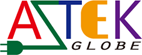 APD040 SERIES  40W DC DC Car ChargerFeatures*DC DC Car Adapter*Protections: Short Circuit/Overcurrent/ Overvoltage*Low Ripple Noise*100% Burn-in test High Ambient Temp(40°C)*Application: Car charger, Automobile charger, Vehicle adapterInput Voltage: 10.5-28VDCInput current: 4A max.OutputOver Voltage Protection/Short Circuit Protection: Auto RecoveryRipple & Noise: 200mV max.Part No     O/P Voltage    O/P Current(max.)   watt Max       APD040     12~24V            3.3A              40WGeneral Specification                              Efficiency Level : >=85%Operating Temperature: 0~40degree CStorage Temperature: -20~85degree CSafety: Meet CE and FCC                                       Mechanical Drawing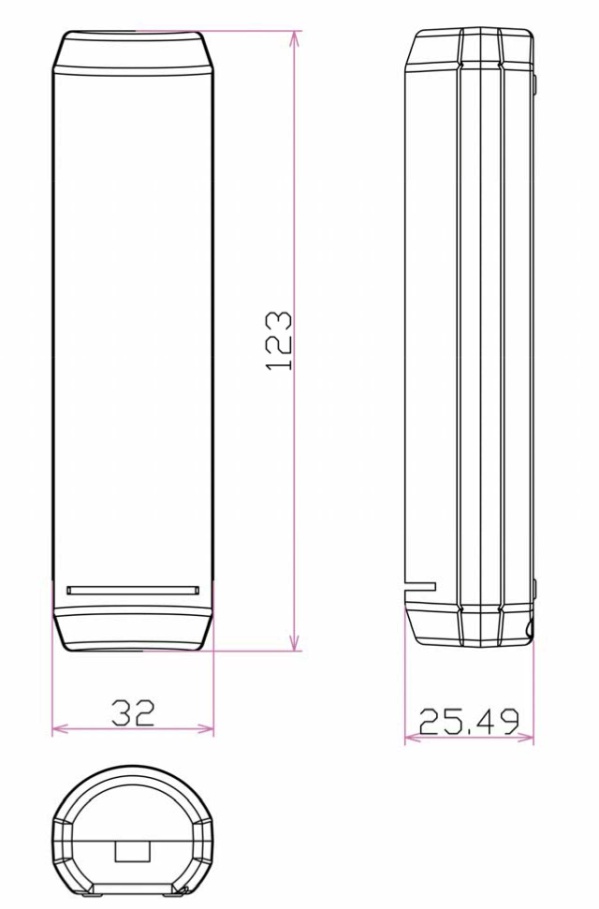 